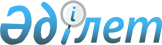 Текелі қалалық мәслихатының 2010 жылғы 20 желтоқсандағы "Текелі қаласының 2011-2013 жылдарға арналған бюджеті туралы" N 27-201 шешіміне өзгерістер енгізу туралы
					
			Күшін жойған
			
			
		
					Алматы облысы Текелі қалалық мәслихатының 2011 жылғы 15 шілдедегі N 34-266 шешімі. Алматы облысының Әділет департаменті Текелі қаласының Әділет басқармасында 2011 жылы 27 шілдеде N 2-3-96 тіркелді. Қолданылу мерзiмiнің аяқталуына байланысты шешімнің күші жойылды - Алматы облысының Текелі қалалық мәслихатының 2012 жылғы 17 ақпандағы N 3-23 шешімімен      Ескерту. Күші жойылды - Алматы облысының Текелі қалалық мәслихатының 17.02.2012 N 3-23 шешімімен.      РҚАО ескертпесі.

      Мәтінде авторлық орфография және пунктуация сақталған.       

Қазақстан Республикасының 2008 жылғы 4 желтоқсандағы Бюджет кодексінің 106-бабы 2-тармағының 4)-тармақшасын, 106-бабының 4-тармағын, 109-бабының 5-тармағын, Қазақстан Республикасының 2001 жылғы 23 қаңтарындағы "Қазақстан Республикасындағы жергілікті мемлекеттік басқару және өзін-өзі басқару туралы" Заңының 6-бабы 1-тармағының 1)-тармақшасын басшылыққа алып, Текелі қалалық мәслихаты ШЕШІМ ҚАБЫЛДАДЫ:



      1. Текелі қалалық мәслихатының 2010 жылғы 20 желтоқсандағы "Текелі қаласының 2011-2013 жылдарға арналған бюджеті туралы" N 27-201 (Текелі қалалық Әділет басқармасында 2010 жылғы 30 желтоқсанда 2-3-87 нөмірімен мемлекеттік тіркеу Тізілімінде тіркелген, 2011 жылғы 7 қаңтардағы "Текелі тынысы" газетінің 1 нөмірінде жарияланған), 2011 жылғы 21 ақпандағы N 29-235 "Текелі қалалық мәслихатының "Текелі қаласының 2011-2013 жылдарға арналған бюджеті туралы" 2010 жылғы 20 желтоқсандағы N 27-201 шешіміне өзгерістер мен толықтырулар енгізу туралы" (Текелі қалалық Әділет басқармасында 2011 жылғы 28 ақпанда 2-3-91 нөмірімен мемлекеттік тіркеу Тізілімінде тіркелген, 2011 жылғы 4 наурыздағы "Текелі тынысы" газетінің 9 нөмірінде жарияланған), 2011 жылғы 18 наурыздағы N 30-239 "Текелі қалалық мәслихатының 2010 жылғы 20 желтоқсандағы "Текелі қаласының 2011-2013 жылдарға арналған бюджеті туралы" N 27-201 шешіміне өзгерістер енгізу туралы" (Текелі қалалық Әділет басқармасында 2011 жылғы 6 сәуірде 2-3-92 нөмірімен мемлекеттік тіркеу Тізілімінде тіркелген, 2011 жылғы 15 сәуірдегі "Текелі тынысы" газетінің 15 нөмірінде жарияланған), 2011 жылғы 12 сәуірдегі N 31-242 "Текелі қалалық мәслихатының 2010 жылғы 20 желтоқсандағы "Текелі қаласының 2011-2013 жылдарға арналған бюджеті туралы" N 27-201 шешіміне өзгерістер енгізу туралы" (Текелі қалалық Әділет басқармасында 2011 жылғы 21 сәуірде 2-3-94 нөмірімен мемлекеттік тіркеу Тізілімінде тіркелген, 2011 жылғы 29 сәуірдегі "Текелі тынысы" газетінің 17 нөмірінде жарияланған) шешіміне келесі өзгерістер енгізілсін:



      1-тармақтың 1)-тармақшасында:

      "кірістер" деген жол бойынша "1507834" саны "1541247" санына ауыстырылсын;

      "салықтық түсімдер" деген жол бойынша "88048" саны "101350" санына ауыстырылсын;

      "салықтық емес түсімдер" деген жол бойынша "1189" саны "1389" санына ауыстырылсын;

      "негізгі капиталды сатудан түсетін түсімдер" деген жол бойынша "19890" саны "19988" санына ауыстырылсын;

      "трансферттердің түсімдері" деген жол бойынша "1398707" саны "1418520" санына ауыстырылсын.



      1-тармақтың 2)-тармақшасында:

      "шығындар" деген жол бойынша "1562131" саны "1595544" санына ауыстырылсын.



      4-тармақтың:



      1)-тармақшасында "жалпы сипаттағы мемлекеттік қызметтер" деген жол бойынша "102974" саны "102548" санына ауыстырылсын.



      2)-тармақшасында "қорғаныс" деген жол бойынша "26191" саны "26184" санына ауыстырылсын.



      4)-тармақшасында "білім беру" деген жол бойынша "853509" саны "838322" санына ауыстырылсын.



      5)-тармақшасында "әлеуметтік көмек және әлеуметтік қамсыздандыру" деген жол бойынша "92976" саны "98352" санына ауыстырылсын.



      6)-тармақшасында "тұрғын үй-коммуналдық шаруашылық" деген жол бойынша "226204" саны "215609" санына ауыстырылсын.



      7)-тармақшасында "мәдениет, спорт, туризм және ақпараттық кеңістiк" деген жол бойынша "34800" саны "36890" санына ауыстырылсын.



      8)-тармақшасында "ауыл, су, орман, балық шаруашылығы, ерекше қорғалатын табиғи аумақтар, қоршаған ортаны және жануарлар дүниесін қорғау, жер қатынастары" деген жол бойынша "18211" саны "19005" санына ауыстырылсын.



      10)-тармақшасында "көлiк және коммуникация" деген жол бойынша "170267" саны "221267" санына ауыстырылсын.



      11)-тармақшасында "басқалар" деген жол бойынша "27338" саны "27706" санына ауыстырылсын.



      2. Аталған шешімнің 1-қосымшасы осы шешімнің 1-қосымшасына сәйкес жаңа редакцияда баяндалсын.



      3. Аталған шешімнің 4-қосымшасы осы шешімнің 2-қосымшасына сәйкес жаңа редакцияда баяндалсын.



      4. Осы шешім 2011 жылдың 1 қаңтарынан бастап қолданысқа енгізіледі.      Текелі қалалық мәслихатының

      IV шақырылымындағы кезекті

      ХXXVI сессиясының төрағасы                 Н. Сибирякова      Текелі қалалық

      мәслихатының хатшысы                       Н. Калиновский      КЕЛІСІЛДІ:      "Текелі қаласының экономика,

      бюджеттік жоспарлау және

      кәсіпкерлік бөлімі" мемлекеттік

      мекемесінің бастығы                        Мырзахметова Файзагүл Сванқызы

      15 шілде 2011 жыл

Текелі қалалық мәслихатының

2010 жылғы 20 желтоқсандағы

"Текелі қаласының

2011-2013 жылдарға арналған

бюджеті туралы" N 27-201

шешіміне өзгерістер енгізу

туралы 2011 жылғы 15 шілдедегі

N 34-266 шешіміне

1-қосымшаТекелі қалалық мәслихатының

"Текелі қаласының

2011-2013 жылдарға

арналған бюджеті туралы"

2010 жылғы 20 желтоқсандағы

N 27-201 шешіміне

1-қосымша 

Текелі қаласының 2011 жылға арналған бюджеті

Текелі қалалық мәслихатының

2010 жылғы 20 желтоқсандағы

"Текелі қаласының

2011-2013 жылдарға арналған

бюджеті туралы" N 27-201

шешіміне өзгерістер енгізу

туралы 2011 жылғы 15 шілдедегі

N 34-266 шешіміне

2-қосымшаТекелі қалалық мәслихатының

"Текелі қаласының

2011-2013 жылдарға

арналған бюджеті туралы"

2010 жылғы 20 желтоқсандағы

N 27-201 шешіміне

4-қосымша 

Текелі қаласының 2011 жылға арналған ағымдағы бюджеттік

бағдарламаларының тізбесі
					© 2012. Қазақстан Республикасы Әділет министрлігінің «Қазақстан Республикасының Заңнама және құқықтық ақпарат институты» ШЖҚ РМК
				Санаты Санаты Санаты Санаты Сомасы

мың теңгеСыныбыСыныбыСыныбыСомасы

мың теңгеІшкі сыныбыІшкі сыныбыСомасы

мың теңгеА Т А У ЫА Т А У ЫСомасы

мың теңге1.Кірістер15412471Салықтық түсімдер10135004Меншікке салынатын салықтар651701Мүлікке салынатын салықтар267013Жер салығы54924Көлік құралдарына салынатын салық328975Бірыңғай жер салығы8005Тауарларға, жұмыстарға және қызметтерге салынатын iшкi салықтар327652Акциздер36783Табиғи және басқа да ресурстарды пайдаланғаны үшiн түсетiн түсiмдер243374Кәсiпкерлiк және кәсiби қызметтi жүргiзгенi үшiн алынатын алымдар41245Ойын бизнесіне салық62608Заңдық мәнді іс-әрекеттерді жасағаны және (немесе) оған уәкілеттігі бар мемлекеттік органдар немесе лауазымды адамдар құжаттар бергені үшін алынатын міндетті төлемдер34151Мемлекеттік баж34152Салықтық емес түсімдер138901Мемлекеттік меншіктен түсетін кірістер10871Мемлекеттік кәсіпорындардың таза кірісі бөлігінің түсімдері423Мемлекет меншігіндегі акциялардың мемлекеттік пакеттеріне дивидендтер35Мемлекет меншігіндегі мүлікті жалға беруден түсетін кірістер104206Басқа да салықтық емес түсiмдер3021Басқа да салықтық емес түсiмдер3023Негізгі капиталды сатудан түсетін түсімдер1998801Мемлекеттік мекемелерге бекітілген мемлекеттік мүлікті сату981Мемлекеттік мекемелерге бекітілген мемлекеттік мүлікті сату9803Жердi және материалдық емес активтердi сату198901Жерді сату153902Материалдық емес активтерді сату45004Трансферттердің түсімдері141852002Мемлекеттiк басқарудың жоғары тұрған органдарынан түсетiн трансферттер14185202Облыстық бюджеттен түсетiн трансферттер14185208Бюджет қаражаттарының пайдаланылатын қалдықтары5429701Бюджет қаражаты қалдықтары542971Бюджет қаражатының бос қалдықтары54297Функционалдық топФункционалдық топФункционалдық топФункционалдық топФункционалдық топсомасы

мың теңгеКіші функцияКіші функцияКіші функцияКіші функциясомасы

мың теңгеБюджеттік бағдарламалардың әкімшісіБюджеттік бағдарламалардың әкімшісіБюджеттік бағдарламалардың әкімшісісомасы

мың теңгеБағдарламаБағдарламасомасы

мың теңгеА Т А У Ысомасы

мың теңге2. Шығындар159554401Жалпы сипаттағы мемлекеттiк қызметтер1025481Мемлекеттiк басқарудың жалпы функцияларын орындайтын өкiлдi, атқарушы және басқа органдар81772112Қала мәслихатының аппараты11290001Қала мәслихатының қызметін қамтамасыз ету11290122Қала әкімінің аппараты64424001Қала әкімінің қызметін қамтамасыз ету жөніндегі қызметтер48809003Мемлекеттік органдардың күрделі шығыстары15615123Қаладағы аудан, аудандық маңызы бар қала, кент, ауыл (село), ауылдық (селолық) округ әкімінің аппараты6058001Қаладағы аудан, аудандық маңызы бар қаланың, кент, ауыл (село), ауылдық (селолық) округ әкімінің қызметін қамтамасыз ету жөніндегі қызметтер60582Қаржылық қызмет7830452Қаланың қаржы бөлімі 7830001Қалалық бюджетті орындау және коммуналдық меншікті саласындағы мемлекеттік саясатты іске асыру жөніндегі қызметтер7520003Салық салу мақсатында мүлікті бағалауды жүргізу3105Жоспарлау және статистикалық қызмет12946476Қаланың экономика, бюджеттік жоспарлау және кәсіпкерлік бөлімі12946001Экономикалық саясатты, мемлекеттік жоспарлау жүйесін қалыптастыру және дамыту және қаланы басқару саласындағы мемлекеттік саясатты іске асыру жөніндегі қызметтер9771003Мемлекеттік органдардың күрделі шығыстары317502Қорғаныс261841Әскери мұқтаждар360122Қала әкімінің аппараты360005Жалпыға бірдей әскери міндетті атқару шеңберіндегі іс-шаралар3602Төтенше жағдайлар жөнiндегi жұмыстарды ұйымдастыру25824122Қала әкімінің аппараты25824006Аудан (облыстық маңызы бар қала) ауқымындағы төтенше жағдайлардың алдын алу және оларды жою24800007Аудандық (қалалық) ауқымдағы дала өрттерінің, сондай-ақ мемлекеттік өртке қарсы қызмет органдары құрылмаған елдi мекендерде өрттердің алдын алу және оларды сөндіру жөніндегі іс-шаралар102403Қоғамдық тәртіп, қауіпсіздік, құқықтық, сот, қылмыстық-атқару қызметі10261Құқық қорғау қызметі1026458Қаланың тұрғын үй-коммуналдық шаруашылығы, жолаушылар көлігі және автомобиль жолдары бөлімі1026021Елдi мекендерде жол жүрісі қауiпсiздiгін қамтамасыз ету102604Білім беру8383221Мектепке дейiнгi тәрбие және оқыту169795471Қаланың білім, дене шынықтыру және спорт бөлімі169795003Мектепке дейінгі тәрбие ұйымдарының қызметін қамтамасыз ету163358025Мектеп мұғалімдеріне және мектепке дейінгі ұйымдардың тәрбиешілеріне біліктілік санаты үшін қосымша ақы көлемін ұлғайту64372Бастауыш, негізгі орта және жалпы орта білім беру558737471Қаланың білім, дене шынықтыру және спорт бөлімі558737004Жалпы білім беру540237005Балалар мен жеткіншектерге қосымша білім беру 185009Бiлiм беру саласындағы өзге де қызметтер109790466Қаланың сәулет, қала құрылысы және құрылыс бөлімі84927037Білім беру объектілерін салу және реконструкциялау84927471Қаланың білім, дене шынықтыру және спорт бөлімі24863008Қаланың мемлекеттік білім беру мекемелерінде білім беру жүйесін ақпараттандыру2908009Қаланың мемлекеттік білім беру мекемелер үшін оқулықтар мен оқу-әдiстемелiк кешендерді сатып алу және жеткізу7650020Жетім баланы (жетім балаларды) және ата-аналарының қамқорынсыз қалған баланы (балаларды) күтіп-ұстауға асыраушыларына ай сайынғы ақшалай қаражат төлемдері10433023Үйде оқытылатын мүгедек балаларды жабдықпен, бағдарламалық қамтыммен қамтамасыз ету387206Әлеуметтiк көмек және әлеуметтiк қамсыздандыру983522Әлеуметтік көмек83342451Қаланың жұмыспен қамту және әлеуметтік бағдарламалар бөлімі80453002Еңбекпен қамту бағдарламасы19882005Мемлекеттік атаулы әлеуметтік көмек1976006Тұрғын үй көмегі13248007Жергілікті өкілетті органдардың шешімі бойынша мұқтаж азаматтардың жекелеген топтарына әлеуметтік көмек7539010Үйден тәрбиеленіп оқытылатын мүгедек балаларды материалдық қамтамасыз ету1645014Мұқтаж азаматтарға үйде әлеуметтiк көмек көрсету1694501618 жасқа дейінгі балаларға мемлекеттік жәрдемақылар10773017Мүгедектерді оңалту жеке бағдарламасына сәйкес, мұқтаж мүгедектерді міндетті гигиеналық құралдарымен қамтамасыз етуге және ымдау тілі мамандарының, жеке көмекшілердің қызмет көрсету3709023Жұмыспен қамту орталықтарының қызметін қамтамасыз ету4736471Қаланың білім, дене шынықтыру және спорт бөлімі2889012Жергілікті өкілді органдардың шешімі бойынша білім беру ұйымдарының күндізгі оқу нысанында мен тәрбиеленушілерді қоғамдық көлікте (таксиден басқа) жеңілдікпен жол жүру түрінде әлеуметтік қолдау28899Әлеуметтiк көмек және әлеуметтiк қамтамасыз ету салаларындағы өзге де қызметтер15010451Қаланың жұмыспен қамту және әлеуметтік бағдарламалар бөлімі15010001Жергілікті деңгейде халық үшін әлеуметтік бағдарламаларды жұмыспен қамтуды қамтамасыз етуді іске асыру саласындағы мемлекеттік саясатты іске асыру жөніндегі қызметтер14321011Жәрдемақыларды және басқа да әлеуметтік төлемдерді есептеу, төлеу мен жеткізу бойынша қызметтерге ақы төлеу68907Тұрғын үй-коммуналдық шаруашылық2156091Тұрғын үй шаруашылығы30000466Қаланың сәулет, қала құрылысы және құрылыс бөлімі30000003Мемлекеттік коммуналдық тұрғын үй қорының тұрғын үй құрылысы30000004Инженерлік коммуникациялық инфрақұрылымды дамыту және жайластыру02Коммуналдық шаруашылық109757458Қаланың тұрғын үй-коммуналдық шаруашылық, жолаушылар көлігі және автомобиль жолдары бөлімі109757029Сумен жабдықтау жүйесін дамыту1097573Елді-мекендерді көркейту75852123Қаладағы аудан, аудандық маңызы бар қала, кент, ауыл (село), ауылдық (селолық) округ әкімінің аппараты4716008Елді мекендерде көшелерді жарықтандыру1010009Елді мекендердің санитариясын қамтамасыз ету2310011Елді мекендерді абаттандыру мен көгалдандыру1396458Қаланың тұрғын үй-коммуналдық шаруашылығы, жолаушылар көлігі және автомобиль жолдары бөлімі71136015Елдi мекендердегі көшелердi жарықтандыру13261016Елді мекендердің санитариясын қамтамасыз ету12046017Жерлеу орындарын күтiп-ұстау және туысы жоқтарды жерлеу1100018Елдi мекендердi абаттандыру және көгалдандыру4472908Мәдениет, спорт, туризм және ақпараттық кеңістiк368901Мәдениет саласындағы қызмет9321478Қаланың ішкі саясат, мәдениет және тілдерді дамыту бөлімі9321009Мәдени-демалыс жұмысын қолдау93212Спорт 2808471Қаланың білім, дене шынықтыру және спорт бөлімі2808014Аудандық (облыстық маңызы бар қалалық) деңгейде спорттық жарыстар өткiзу1127015Әртүрлi спорт түрлерi бойынша аудан (облыстық маңызы бар қала) құрама командаларының мүшелерiн дайындау және олардың облыстық спорт жарыстарына қатысуы16813Ақпараттық кеңiстiк12803478Қаланың ішкі саясат, мәдениет және тілдерді дамыту бөлімі12803005Газеттер мен журналдар арқылы мемлекеттік ақпараттық саясат жүргізу жөніндегі қызметтер2921007Қалалық кітапханалардың жұмыс істеуі6361008Мемлекеттік тілді және Қазақстан халықтарының басқа да тілдерін дамыту35219Мәдениет, спорт, туризм және ақпараттық кеңiстiктi ұйымдастыру жөнiндегi өзге де қызметтер11958478Қаланың ішкі саясат, мәдениет және тілдерді дамыту бөлімі11958001Ақпаратты, мемлекеттілікті нығайту және азаматтардың әлеуметтік сенімділігін қалыптастыру саласында жергілікті деңгейде мемлекеттік саясатты іске асыру жөніндегі қызметтер10940004Жастар саясаты саласындағы өңірлік бағдарламаларды iске асыру101810Ауыл, су, орман, балық шаруашылығы, ерекше қорғалатын табиғи аумақтар, қоршаған ортаны және жануарлар дүниесін қорғау, жер қатынастары190051Ауыл шаруашылығы6789474Қаланың ауыл шаруашылығы және ветеринария бөлімі6789001Жергілікті деңгейде ауыл шаруашылығы және ветеринария саласындағы мемлекеттік саясатты іске асыру жөніндегі қызметтер6534007Қаңғыбас иттер мен мысықтарды аулауды және жоюды ұйымдастыру175011Жануарлардың энзоотиялық аурулары бойынша ветеринариялық іс-шараларды жүргізу806Жер қатынастары8920463Қаланың жер қатынастары бөлімі8920001Қала аумағында жер қатынастарын реттеу саласындағы мемлекеттік саясатты іске асыру жөніндегі қызметтер5932004Жердi аймақтарға бөлу жөнiндегi жұмыстарды ұйымдастыру2956007Мемлекеттік органдардың күрделі шығыстары329Ауыл, су, орман, балық шаруашылығы және қоршаған ортаны қорғау мен жер қатынастары саласындағы өзге де қызметтер3296474Қаланың ауыл шаруашылығы және ветеринария бөлімі3296013Эпизоотияға қарсы іс-шаралар жүргізу329611Өнеркәсіп, сәулет, қала құрылысы және құрылыс қызметі78012Сәулет, қала құрылысы және құрылыс қызметі7801466Қаланың сәулет, қала құрылысы және құрылыс бөлімі7801001Құрылыс, облыс қалаларының, аудандарының және елді мекендерінің сәулеттік бейнесін жақсарту саласындағы мемлекеттік саясатты іске асыру және қаланың аумағын оңтайлау және тиімді қала құрылыстық игеруді қамтамасыз ету жөніндегі қызметтер 780112Көлiк және коммуникация2212671Автомобиль көлігі221267458Қаланың тұрғын үй-коммуналдық шаруашылығы, жолаушылар көлігі және автомобиль жолдары бөлімі221267023Автомобиль жолдарының жұмыс істеуін қамтамасыз ету22126713Басқалар277069Басқалар27706451Қаланың жұмыспен қамту және әлеуметтік бағдарламалар бөлімі3120022"Бизнестің жол картасы - 2020" бағдарламасы шеңберінде жеке кәсіпкерлікті қолдау3120452Қаланың қаржы бөлімі 2022012Қаланың жергілікті атқарушы органының резерві 2022458Қаланың тұрғын үй-коммуналдық шаруашылығы, жолаушылар көлігі және автомобиль жолдары бөлімі8465001Жергілікті деңгейде тұрғын үй-коммуналдық шаруашылығы, жолаушылар көлігі және автомобиль жолдары саласындағы мемлекеттік саясатты іске асыру жөніндегі қызметтер8246013Мемлекеттік органдардың күрделі шығыстары219471Қаланың білім, дене шынықтыру және спорт бөлімі14099001Білім, дене шынықтыру және спорт бөлімі қызметін қамтамасыз ету14057018Мемлекеттік органдардың күрделі шығыстары4215Трансферттер8341Трансферттер834452Қаланың қаржы бөлімі 834006Нысаналы пайдаланылмаған (толық пайдаланылмаған) трансферттерді қайтару834Функционалдық топФункционалдық топФункционалдық топФункционалдық топФункционалдық топКіші функцияКіші функцияКіші функцияКіші функцияБюджеттік бағдарламалардың әкімшісіБюджеттік бағдарламалардың әкімшісіБюджеттік бағдарламалардың әкімшісіБағдарламаБағдарламаА Т А У Ы2. Шығындар01Жалпы сипаттағы мемлекеттiк қызметтер1Мемлекеттiк басқарудың жалпы функцияларын орындайтын өкiлдi, атқарушы және басқа органдар112Қала мәслихатының аппараты001Қала мәслихатының қызметін қамтамасыз ету122Қала әкімінің аппараты001Қала әкімінің қызметін қамтамасыз ету жөніндегі қызметтер003Мемлекеттік органдардың күрделі шығыстары123Қаладағы аудан, аудандық маңызы бар қала, кент, ауыл (село), ауылдық (селолық) округ әкімінің аппараты001Қаладағы аудан, аудандық маңызы бар қаланың, кент, ауыл (село), ауылдық (селолық) округ әкімінің қызметін қамтамасыз ету жөніндегі қызметтер2Қаржылық қызмет452Қаланың қаржы бөлімі001Қалалық бюджетті орындау және коммуналдық меншікті саласындағы мемлекеттік саясатты іске асыру жөніндегі қызметтер003Салық салу мақсатында мүлікті бағалауды жүргізу5Жоспарлау және статистикалық қызмет476Қаланың экономика, бюджеттік жоспарлау және кәсіпкерлік бөлімі001Экономикалық саясатты, мемлекеттік жоспарлау жүйесін қалыптастыру және дамыту және қаланы басқару саласындағы мемлекеттік саясатты іске асыру жөніндегі қызметтер003Мемлекеттік органдардың күрделі шығыстары02Қорғаныс1Әскери мұқтаждар122Қала әкімінің аппараты005Жалпыға бірдей әскери міндетті атқару шеңберіндегі іс-шаралар2Төтенше жағдайлар жөнiндегi жұмыстарды ұйымдастыру122Қала әкімінің аппараты006Аудан (облыстық маңызы бар қала) ауқымындағы төтенше жағдайлардың алдын алу және оларды жою007Аудандық (қалалық) ауқымдағы дала өрттерінің, сондай-ақ мемлекеттік өртке қарсы қызмет органдары құрылмаған елдi мекендерде өрттердің алдын алу және оларды сөндіру жөніндегі іс-шаралар03Қоғамдық тәртіп, қауіпсіздік, құқықтық, сот, қылмыстық-атқару қызметі1Құқық қорғау қызметі458Қаланың тұрғын үй-коммуналдық шаруашылығы, жолаушылар көлігі және автомобиль жолдары бөлімі021Елдi мекендерде жол жүрісі қауiпсiздiгін қамтамасыз ету04Білім беру1Мектепке дейiнгi тәрбие және оқыту471Қаланың білім, дене шынықтыру және спорт бөлімі003Мектепке дейінгі тәрбие ұйымдарының қызметін қамтамасыз ету025Мектеп мұғалімдеріне және мектепке дейінгі ұйымдардың тәрбиешілеріне біліктілік санаты үшін қосымша ақы көлемін ұлғайту2Бастауыш, негізгі орта және жалпы орта білім беру471Қаланың білім, дене шынықтыру және спорт бөлімі004Жалпы білім беру005Балалар мен жеткіншектерге қосымша білім беру9Бiлiм беру саласындағы өзге де қызметтер471Қаланың білім, дене шынықтыру және спорт бөлімі008Қаланың мемлекеттік білім беру мекемелерінде білім беру жүйесін ақпараттандыру009Қаланың мемлекеттік білім беру мекемелер үшін оқулықтар мен оқу-әдiстемелiк кешендерді сатып алу және жеткізу020Жетім баланы (жетім балаларды) және ата-аналарының қамқорынсыз қалған баланы (балаларды) күтіп-ұстауға асыраушыларына ай сайынғы ақшалай қаражат төлемдері023Үйде оқытылатын мүгедек балаларды жабдықпен, бағдарламалық қамтыммен қамтамасыз ету06Әлеуметтiк көмек және әлеуметтiк қамсыздандыру2Әлеуметтік көмек451Қаланың жұмыспен қамту және әлеуметтік бағдарламалар бөлімі002Еңбекпен қамту бағдарламасы005Мемлекеттік атаулы әлеуметтік көмек006Тұрғын үй көмегі007Жергілікті өкілетті органдардың шешімі бойынша мұқтаж азаматтардың жекелеген топтарына әлеуметтік көмек010Үйден тәрбиеленіп оқытылатын мүгедек балаларды материалдық қамтамасыз ету014Мұқтаж азаматтарға үйде әлеуметтiк көмек көрсету01618 жасқа дейінгі балаларға мемлекеттік жәрдемақылар017Мүгедектерді оңалту жеке бағдарламасына сәйкес, мұқтаж мүгедектерді міндетті гигиеналық құралдарымен қамтамасыз етуге және ымдау тілі мамандарының, жеке көмекшілердің қызмет көрсету023Жұмыспен қамту орталықтарының қызметін қамтамасыз ету471Қаланың білім, дене шынықтыру және спорт бөлімі012Жергілікті өкілді органдардың шешімі бойынша білім беру ұйымдарының күндізгі оқу нысанында мен тәрбиеленушілерді қоғамдық көлікте (таксиден басқа) жеңілдікпен жол жүру түрінде әлеуметтік қолдау9Әлеуметтiк көмек және әлеуметтiк қамтамасыз ету салаларындағы өзге де қызметтер451Қаланың жұмыспен қамту және әлеуметтік бағдарламалар бөлімі001Жергілікті деңгейде халық үшін әлеуметтік бағдарламаларды жұмыспен қамтуды қамтамасыз етуді іске асыру саласындағы мемлекеттік саясатты іске асыру жөніндегі қызметтер011Жәрдемақыларды және басқа да әлеуметтік төлемдерді есептеу, төлеу мен жеткізу бойынша қызметтерге ақы төлеу07Тұрғын үй-коммуналдық шаруашылық3Елді-мекендерді көркейту123Қаладағы аудан, аудандық маңызы бар қала, кент, ауыл (село), ауылдық (селолық) округ әкімінің аппараты008Елді мекендерде көшелерді жарықтандыру009Елді мекендердің санитариясын қамтамасыз ету011Елді мекендерді абаттандыру мен көгалдандыру458Қаланың тұрғын үй-коммуналдық шаруашылығы, жолаушылар көлігі және автомобиль жолдары бөлімі015Елдi мекендердегі көшелердi жарықтандыру016Елді мекендердің санитариясын қамтамасыз ету017Жерлеу орындарын күтiп-ұстау және туысы жоқтарды жерлеу018Елдi мекендердi абаттандыру және көгалдандыру08Мәдениет, спорт, туризм және ақпараттық кеңістiк1Мәдениет саласындағы қызмет478Қаланың ішкі саясат, мәдениет және тілдерді дамыту бөлімі009Мәдени-демалыс жұмысын қолдау2Спорт471Қаланың білім, дене шынықтыру және спорт бөлімі014Аудандық (облыстық маңызы бар қалалық) деңгейде спорттық жарыстар өткiзу015Әртүрлi спорт түрлерi бойынша аудан (облыстық маңызы бар қала) құрама командаларының мүшелерiн дайындау және олардың облыстық спорт жарыстарына қатысуы3Ақпараттық кеңiстiк478Қаланың ішкі саясат, мәдениет және тілдерді дамыту бөлімі005Газеттер мен журналдар арқылы мемлекеттік ақпараттық саясат жүргізу жөніндегі қызметтер007Қалалық кітапханалардың жұмыс істеуі008Мемлекеттік тілді және Қазақстан халықтарының басқа да тілдерін дамыту9Мәдениет, спорт, туризм және ақпараттық кеңiстiктi ұйымдастыру жөнiндегi өзге де қызметтер478Қаланың ішкі саясат, мәдениет және тілдерді дамыту бөлімі001Ақпаратты, мемлекеттілікті нығайту және азаматтардың әлеуметтік сенімділігін қалыптастыру саласында жергілікті деңгейде мемлекеттік саясатты іске асыру жөніндегі қызметтер004Жастар саясаты саласындағы өңірлік бағдарламаларды iске асыру10Ауыл, су, орман, балық шаруашылығы, ерекше қорғалатын табиғи аумақтар, қоршаған ортаны және жануарлар дүниесін қорғау, жер қатынастары1Ауыл шаруашылығы474Қаланың ауыл шаруашылығы және ветеринария бөлімі001Жергілікті деңгейде ауыл шаруашылығы және ветеринария саласындағы мемлекеттік саясатты іске асыру жөніндегі қызметтер007Қаңғыбас иттер мен мысықтарды аулауды және жоюды ұйымдастыру011Жануарлардың энзоотиялық аурулары бойынша ветеринариялық іс-шараларды жүргізу6Жер қатынастары463Қаланың жер қатынастары бөлімі001Қала аумағында жер қатынастарын реттеу саласындағы мемлекеттік саясатты іске асыру жөніндегі қызметтер004Жердi аймақтарға бөлу жөнiндегi жұмыстарды ұйымдастыру007Мемлекеттік органдардың күрделі шығыстары9Ауыл, су, орман, балық шаруашылығы және қоршаған ортаны қорғау мен жер қатынастары саласындағы өзге де қызметтер474Қаланың ауыл шаруашылығы және ветеринария бөлімі013Эпизоотияға қарсы іс-шаралар жүргізу11Өнеркәсіп, сәулет, қала құрылысы және құрылыс қызметі2Сәулет, қала құрылысы және құрылыс қызметі466Қаланың сәулет, қала құрылысы және құрылыс бөлімі001Құрылыс, облыс қалаларының, аудандарының және елді мекендерінің сәулеттік бейнесін жақсарту саласындағы мемлекеттік саясатты іске асыру және қаланың аумағын оңтайлау және тиімді қала құрылыстық игеруді қамтамасыз ету жөніндегі қызметтер12Көлiк және коммуникация1Автомобиль көлігі458Қаланың тұрғын үй-коммуналдық шаруашылығы, жолаушылар көлігі және автомобиль жолдары бөлімі023Автомобиль жолдарының жұмыс істеуін қамтамасыз ету13Басқалар9Басқалар451Қаланың жұмыспен қамту және әлеуметтік бағдарламалар бөлімі022"Бизнестің жол картасы - 2020" бағдарламасы шеңберінде жеке кәсіпкерлікті қолдау452Қаланың қаржы бөлімі012Қаланың жергілікті атқарушы органының резерві458Қаланың тұрғын үй-коммуналдық шаруашылығы, жолаушылар көлігі және автомобиль жолдары бөлімі001Жергілікті деңгейде тұрғын үй-коммуналдық шаруашылығы, жолаушылар көлігі және автомобиль жолдары саласындағы мемлекеттік саясатты іске асыру жөніндегі қызметтер013Мемлекеттік органдардың күрделі шығыстары471Қаланың білім, дене шынықтыру және спорт бөлімі001Білім, дене шынықтыру және спорт бөлімі қызметін қамтамасыз ету018Мемлекеттік органдардың күрделі шығыстары15Трансферттер1Трансферттер452Қаланың қаржы бөлімі006Нысаналы пайдаланылмаған (толық пайдаланылмаған) трансферттерді қайтару